12 наурызда кеңейтілген әдістемелік кеңесте «Ақ ниет» мектеп-интернатының мұғалімдері 2024 жылы бекітуге жоспарланған аттестаттау ережелерін талқылады. Директор С.К.Кривицкая ережелер тұжырымдамасының негізінде жатқан негізгі идеяны егжей-тегжейлі түсіндірді. «Кәсіби педагог – табысты оқушы». Аттестаттау тиімді құрал ретінде әрбір мұғалімнің білім сапасын арттыруға және үздіксіз кәсіби шыңдауға ынталандыруға айналады.Бұл ерекше білім беру қажеттіліктері бар балаларды оқыту кезінде өте маңызды, өйткені олардың білімі ерекше  жеке сипатта болады, педагог  білім беру мақсаттарын өте анық түсінуі және қоюы, күтілетін нәтижелерді болжауы, өзгерістерге және заманауи технологиялармен инновацияларының тәсілдерін қолдануға дайын болуы.  Педагогтар ерекше білім  қажеттіліктері бар балаларға арналған шығармашылық байқаулар мен олимпиадалардың тізімін кеңейту туралы ұсыныс жасайды: ПББ тестінде екі емес, бір дұрыс жауапты болуын  ұсынды: Психология негіздерімен пәндері педагогика  бойынша білімдерін  тексеру бағытында  байқау тесттерінің үнемі ашық болуын қамтамасыз етуді сұрады.Жалпы ұсынылған ереже жобасы ұлттық  платформасың  жұмыс істеуіне дейін  жағымды қызығушылық тудырды.12 марта на расширенном методическом совете педагогами школы-интерната «Ақ ниет» обсуждены правила аттестации, которые планируются к утверждению в 2024 году. Директор Кривицкая С.К очень подробно ознакомила с основной идеей,  положенной в концепцию правил – «профессиональный учитель – успешный ученик». Это означает, что аттестация как эффективный инструмент, становится стимулом для повышения качества образования и непрерывного профессионального развития каждого педагога.Этот особенно важно при обучении детей с особыми образовательными потребностями,  так как их обучение носит исключительно дифференцированный и индивидуальный характер и педагог должен очень чётко понимать и ставить образовательные задачи, предвидеть ожидаемые результаты, быть готовыми к изменениям и применению современных  подходов, технологий и инноваций. 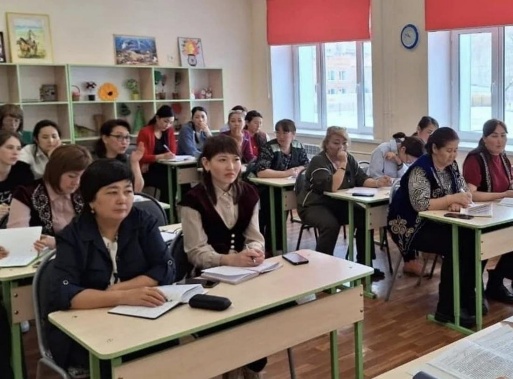 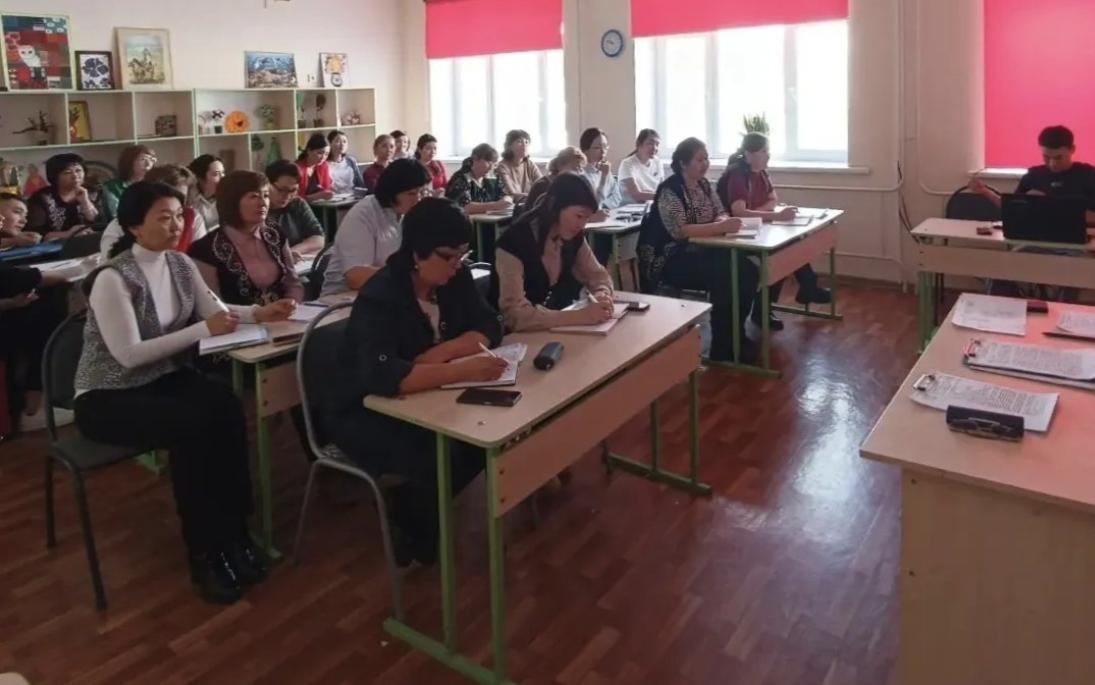 